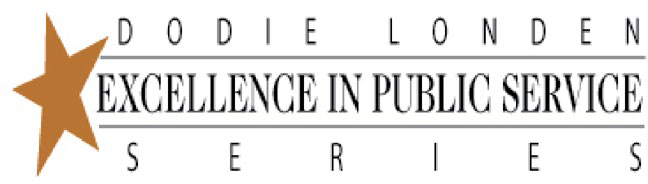 CONFIDENTIAL APPLICATION FOR PROGRAM CANDIDACYCRITERIA FOR PARTICIPANT SELECTIONThe Dodie Londen Excellence in Public Service Series is a political leadership-training program for women. Applicants for this program are expected to have demonstrated considerable leadership skills in their chosen field of work or in their service to the community over a significant period of time. Applicants must display a commitment to the process of building a tradition of full participation in politics and government and be able to confirm a loyalty to the Republican Party. To be considered as a candidate for the Dodie Londen Excellence in Public Service Series, an applicant must be sponsored by a fellow Republican, and submit an additional reference from a community sponsor who knows the applicant outside her party/government activities. Full-time students are not eligible to apply.Members of the Advisory Board of the Dodie Londen Excellence in Public Service Series are responsible for the final selection of participants. They will use the following criteria in evaluating applicants.The written portion of the application will be judged on the basis of:AchievementLeadership experience or abilityCommitment to public/political serviceFinalists will be selected for interviews based on the strength of the written application.Finalists are required to appear for a personal interview with members of the Advisory Board and Executive Director and other members of a Selection Committee. PHONE INTERVIEWS WILL NOT BE OFFERED. PLEASE DO NOT REQUEST A PHONE INTERVIEW. The personal interview portion of the process will be judged on:Communication skillsGeneral presenceSincerity of commitment to public/political serviceCritical thinking skillsProblem solving abilityINSTRUCTIONS FOR SUBMISSION OF APPLICATIONA completed application (pages 3-12), together with a current resume, must be submitted by Friday, July 30, 2021 via email to kowens@gcjpr.com. Please return the entire application, including references and resume, in one combined document. The application must be type written and completed in full, even though the resume contains similar information. References must be submitted with the application. Incomplete applications will be returned for resubmission by the deadline.The Selection Committee respectfully requests that you do not include materials other than those requested to include resumes and references. Should additional references be required, you will be contacted and asked to submit those. If selected, applicants will be asked to provide two (2) black and white glossy portrait photographs for publicity purposes. If chosen as a finalist, a candidate must be available to present herself for a personal interview at a location to be determined by the Selection Committee. Interviews will be scheduled to occur in August 2021. Further, there must be no conflict with the candidate’s employer (if applicable) with the required attendance for the Series.All information submitted is confidential, as is the fact that an individual has submitted an application. The Selection Committee reserves the right to choose program participants based upon the selection criteria, but primary weight will be given to an applicant’s commitment to public/political service. The Selection Committee is most interested in those candidates who will be most likely to utilize their leadership skills and political training in the public arena. Participants will also be selected to represent a diversity of the Arizona community in terms of geography.Notification of acceptance or rejection to the program will be given no later than September 10, 2021. The program is currently scheduled to commence in October 2021, with the schedule available prior to interviews. Scholarship funding is provided for each woman selected for the Series to cover the costs of participants’ overnight accommodations, food, program materials, etc. valued at more than $10,000. Participants are responsible for a registration fee of $250 at the time of their acceptance, as well as their travel costs to all training sessions throughout the program. In cases of extreme hardship scholarships may be granted for the registration fee.CONFIDENTIAL APPLICATIONFor Program CandidacyName:	 Date:	 County of Residence:  	Application Deadline: Friday, July 30, 2021PERSONAL DATANAME Ms/Mrs/Miss	 	First	Middle	Last NICKNAME (Name you prefer to be called) 			AGE: 	BIRTHDATE: 	COUNTY YOU VOTE IN:  	HOME ADDRESS:   	E-MAIL:  	PHONE (H)  	PHONE (Cell)  	3BUSINESS/ORGANIZATION INFORMATIONYOUR POSITION:  		 BUSINESS/ORGANIZATION NAME:  			 ADDRESS:				 EMAIL:				 BUS PHONE:  	PLEASE ANSWER THE FOLLOWING QUESTIONS:In your career, what do you consider to be your most outstanding achievement so far?In your life, what do you consider to be your most significant accomplishment so far?How long have you been registered Republican?  		 Do you vote in every election?  	                                                                                                                        Why did you register Republican?  			 Are you a member of any Republican organizations? Please identify.  		 4What is the name of your Republican County Chairman? 	What AZ House district do you live in and who is your Representative?   		                                                      What AZ Senate district do you live in and who is your Senator? 	                                                                 What US Congressional district do you live in and who is your Congressman/woman? 	  How did you first learn about the Dodie Londen Excellence in Public Service Series?  	 	From my employer 	(contact name) 	Someone on State Committee 	(contact name) 	Someone in elected or appointed office 	(contact name & office) 	From a press release 	From the website 	Professional/community organization 	(organization name) 	Other	 Have you ever been arrested? 	 No 	 Yes (If yes, please explain)CURRENT RESUMEEach applicant must attach a current resume with the following information (please be as detailed as possible).Employment History—please include employment history for the last ten years.Professional Organizations—please include any special professional or work-related honors/awards. Volunteer/Community Activities—please list community, civic, political, cultural, religious and social organizationsto which you have volunteered your time and for which you have not received monetary compensation. Education— please include high school and all further education such as trade school/specialized training, partial college attendances and degrees received as well as any academic awards or honors.5Are you or have you been a Committeewoman/Precinct Chair? 	 Yes 	 NoAre you or have you been a candidate for elective office or party leadership? 	 Yes 	 NoWhat office?   			 When?			 Where?  	Have you served as an elected or appointed government official (paid or unpaid)? 	 Yes 	 NoWhat was your position?  	Dates of service?  	Are you currently a candidate for any office, paid or unpaid?  Please explain:  	6MENTOR PROGRAM QUESTIONNAIREIdentify your political goal or objective for the next year or few years.I am most interested in a mentor who has experience in: (Please rank first and second preferences) 	running for office 	running a campaign 	seeking an appointed position (unpaid/paid/judiciary) 	working in a party position 	party leadership 	fundraising 	a specific issue (please identify)I am most interested in a mentor who is experienced at the: (please rank first and second preferences) 	state level	 	county level 	municipal level 	federal levelI am particularly interested in the following issue(s):Provide some highlights of your political resume:It would also be helpful for my mentor to know:7Name one Republican woman in Arizona whose work, efforts or career you admire or are aware of (municipal, county or state level)   	In your own words, please tell us why you feel you should be selected as a participant, what you feel you can offer the political system, your fellow Americans, and the future of this state and country.CLOSING STATEMENTI UNDERSTAND THAT IF ACCEPTED INTO THE SERIES, MY ATTENDANCE IS MANDATORY AT ALL SESSIONS, EXCEPT IN CASE OF EMERGENCY. TWO ABSENCES WILL REQUIRE MY RESIGNATION.Typed Name   	 Signed 		 Date  		8REFERENCE INFORMATION:To be considered as a candidate for the Dodie Londen Excellence in Public Service Series, a fellow Republican must sponsor you.    TO BE COMPLETED BY YOUR REPUBLICAN SPONSORI hereby nominate              	as a candidate for the Dodie Londen in Public Service Series for the year 2020-2021. I am member of the Republican Party good standing and am not related to the nominee.Please explain why you feel the person you are referring should be considered for the Excellence in Public Service Series.If more space is needed, attach another page labeled with the name of applicant. 9Please explain how you know the nominee.Signature 		Date  	REFERENCE CONTACT INFORMATIONNAME	 	TITLE	 	ADDRESS  	WORK PHONE  	HOME PHONE  	Please return the completed reference to the applicant. References must be submitted with the entire application.10REFERENCE INFORMATION:To be considered as a candidate for the Dodie Londen Excellence in Public Service Series, you must have a reference by a business/professional/community associate in a management capacity that is familiar with your work. This person and their organization should not be a direct beneficiary of the training you will receive in the Series, i.e., they should know your work in a non-partisan capacity.TO BE COMPLETED BY YOUR COMMUNITY SPONSORI hereby nominate 	as a candidate for the Dodie Londen Excellence in Public Service Series for the year 2020-2021. I am not related to the   nominee.Please explain why you feel the person you are referring should be considered for the Excellence in Public Service Series.If more space is needed, attach another page labeled with the name of applicant. 11Please explain how you know the nominee.Signature 	Date  	REFERENCE CONTACT INFORMATIONNAME	 	TITLE	 	ADDRESS  	WORK PHONE  	HOME PHONE  	Please return the completed reference to the applicant. References must be submitted with the entire application.12